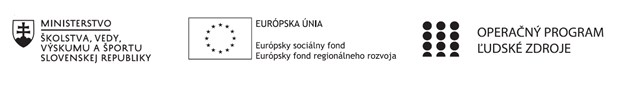 Správa o činnosti klubu anglického jazykaPríloha:Prezenčná listina zo stretnutia klubu anglického jazykaPríloha správy o činnosti klubu anglického jazyka             PREZENČNÁ LISTINAMiesto konania stretnutia: onlineDátum konania stretnutia: 21. 03. 2022Trvanie stretnutia: od 15.00 h do 18.00 hZoznam účastníkov/členov klubu anglického jazyka:Meno prizvaných odborníkov/iných účastníkov, ktorí nie sú členmi klubu anglického jazyka a podpis/y:Prioritná osVzdelávanieŠpecifický cieľ1.1.1 Zvýšiť inkluzívnosť a rovnaký prístup ku kvalitnému vzdelávaniu a zlepšiť výsledky a kompetencie detí a žiakovPrijímateľSpojená škola, Jarmočná 108, Stará ĽubovňaNázov projektuGramotnosťou k trhu práceKód projektu  ITMS2014+312011Z574Názov pedagogického klubu Klub anglického jazykaDátum stretnutia  pedagogického klubu21. 03. 2022- Pondelok párny týždeňMiesto stretnutia  pedagogického klubuSpojená škola, organizačná zložka  Obchodná akadémia, Jarmočná 132, Stará ĽubovňaMeno koordinátora pedagogického klubuMgr. Alexandra ReľovskáOdkaz na webové sídlo zverejnenej správyhttps://oasl.edupage.org/a/gramotnostou-k-trhu-praceManažérske zhrnutie:Stručná anotácia: Systém ascAgenda používa viac ako 3300 slovenských škôl na kompletnú administratívu školy od evidencie žiakov cez prácu s tlačivami až po moderné funkcie ako elektronická žiacka knižka alebo elektronická triedna kniha. AscAgenda je populárny softvér na kompletnú administráciu školy. Medzi hlavné funkcie patrí: Evidencia žiakov, učiteľov, tried, majetku, knižnice, tlač zoznamov, rozhodnutí, výchovných opatrení, vysvedčení, zoznamov, rozhodnutí, vzdelávacích poukazov, kultúrnych poukazov, automatické odosielanie vzdelávacích poukazov, správa záujmových krúžkov a množstvo iného.Kľúčové slová:  systém ASC agendy, papierová verzus elektronická verzia, citlivé  informácie, licencia, registrácia, sofrvér, Hlavné body, témy stretnutia, zhrnutie priebehu stretnutia:Zámerom  stretnutia, ktoré viedol  koordinátor činnosti klubu bolo  podeliť sa o poznatky z praxe, pri zadávaní úloh žiakom prostredníctvom ASC agendy. Učitelia spoločne diskutovali o práci s touto agendou, jej výhodách i nevýhodách.  Téma stretnutia           Výmena skúsenosti a definovanie problémov pri zadávaní úloh žiakom prostredníctvom ASC agendyDefinovanie problému Základné elementy systému ascAgenda sa dajú používať aj bez registrácie. Medzi základné funkcie patrí evidencia žiakov, tried, učiteľov, krúžkov a záujmového vzdelávania. Jedna z priorít pri vývoji tohto systému bolo jednoduché a intuitívne používani,  ascAgenda Komplet obsahuje všetky nástroje na zriadenie školy 21. storočia.Treba povedať, že základné funkcie systému ascAgenda, ako evidencia žiakov, učiteľov ako aj tlač rozhodnutí alebo vzdelávacích poukazov, je sprístupnené  pre školy na Slovensku zadarmo.Webstránka generovaná systémom ascAgenda, ascEdupage, má veľa živých elementov, ktoré reagujú na zmenu dát v škole. Táto stránka napríklad bude mať aktuálny rozvrh, suplovanie, kontakty učiteľov ako aj množstvo informácií pre rodiča a pokročilých online funkcií. Obsahom ASC agendy je : Elektronická žiacka knižkaRozvrhy onlinePlatbyMobilná aplikáciaElektronická triedna knihaElektronická dochádzkaSuplovanieE-learningŠkolská fotogaléria, záloha dát, Elektronický kalendár a veľa, veľa iných užitočných funkcii..Závery a odporúčania:1. Vylepšovať prácu s ASC agendou2. Aktualizovať údaje v ASC agende, sprístupniť ich žiakom a rodičom3. V prípade nejasnosti, zneužívania  ASC agendy  osloviť školského informatika o vysvetlenie, pomoc, informáciu Vypracoval (meno, priezvisko)Mgr. Anna BobulskáDátum21. 03. 2022PodpisSchválil (meno, priezvisko)Mgr. Alexandra ReľovskáDátum22.03.2022PodpisPrioritná os:VzdelávanieŠpecifický cieľ:1.1.1 Zvýšiť inkluzívnosť a rovnaký prístup ku kvalitnému vzdelávaniu a zlepšiť výsledky a kompetencie detí a žiakovPrijímateľ:Spojená škola, Jarmočná 108, Stará ĽubovňaNázov projektu:Gramotnosťou k trhu práceKód ITMS projektu:312011Z574Názov pedagogického klubu:Klub anglického jazykač.Meno a priezviskoPodpisInštitúcia1.Mgr. Alexandra ReľovskáSŠ, org. zložka OA2.Mgr. Anna BobulskáSŠ, org. zložka OA3.PaedDr. Katarína BarlíkováSŠ, org. zložka OAč.Meno a priezviskoPodpisInštitúcia